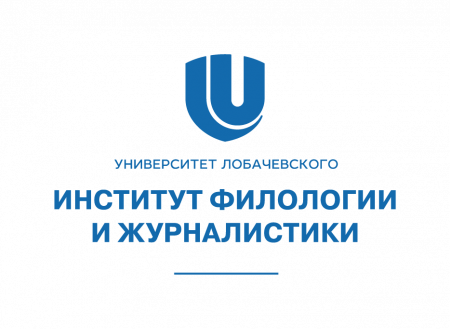 ИНФОРМАЦИОННОЕ ПИСЬМОУважаемые коллеги! Кафедра зарубежной литературы Института филологии и журналистики «Национального исследовательского Нижегородского государственного университета им. Н.И. Лобачевского» приглашает аспирантов, магистрантов и студентов принять участие во Всероссийском научно-практическом семинаре «Литература и проблема интеграции искусств».Дата проведения: 20-21 марта 2020 годаНа семинаре планируется работа по следующим направлениям:Теоретические основы синтеза искусств: Философско-эстетические теории синтеза искусствСинкретизм в традиционных культурах«Чужой» язык в пространстве литературыМеждисциплинарное исследование как тенденция современного сознанияВзаимодействие искусства и науки в современной культуре.Художественный опыт синтеза искусств:Анимация в визуальном пространстве культуры; видео-артКинематограф и его «языки»Полифоническая природа  театрального искусстваСинтетичные формы современного медиапространстваСинтез документального и художественного начал в искусствеПроблема перформативности в современном искусствеСинтетическая природа музыкальных жанровЛитературные жанры и проблема их интеграцииТекст, интерфейс, виртуальность в игровом пространствеВизуальное пространство современной фантастикиЦифровая гуманитаристика и проблема дигитальностиАрхитектура книгиПоэтика политикиПостколониальная критика и Антропоцен в контексте интермедиальностиСоциальные медиа в современном интернет-пространствеВ программу семинара будут включены мастер-классы по западноевропейскому постдраматическому театру и книжному дизайну.Заявку на участие в семинаре с указанием темы доклада, сведений об авторе  (фамилия, имя, отчество, e-mail, телефон) необходимо оставить в оргкомитете семинара (кафедра зарубежной литературы) до 10 марта 2020, заполнив для этого форму: https://docs.google.com/forms/d/e/1FAIpQLSf9ZLaK2P3YYVKW7G8PTeuXFcxh6fglkOGFdiH9SQWIGV6WHg/viewformОргкомитет:Л.И. Жуковская – председательТ.А. Шарыпина – заместитель председателяА.Ю. Колесников – заместитель председателя